هو الله- ای یاران عبدالبهآء اعظم خدمت...عبدالبهآء عباساصلی فارسی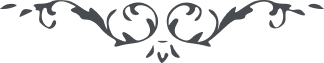 لوح رقم (270) – من آثار حضرت عبدالبهاء – مکاتیب عبد البهاء، جلد 8، صفحه 188هو اللهای یاران عبدالبهآء اعظم خدمت در آستان مقدس تشکیل مجلس تبلیغ است پس شما ای یاران الهی و رفیقان عبدالبهآء و بقول ترکها یولداش و ارقاداش این غریق بحر فنا باید در تأسیس محافل تبلیغ نهایت همت بنمائید تا تأییدات ملکوت ابهی احاطه کند و انجذابات ملأ اعلی جلوه نماید و علیکم التحیة و الثنآء (ع ع)